TWO TRUTHS AND A LIENAME: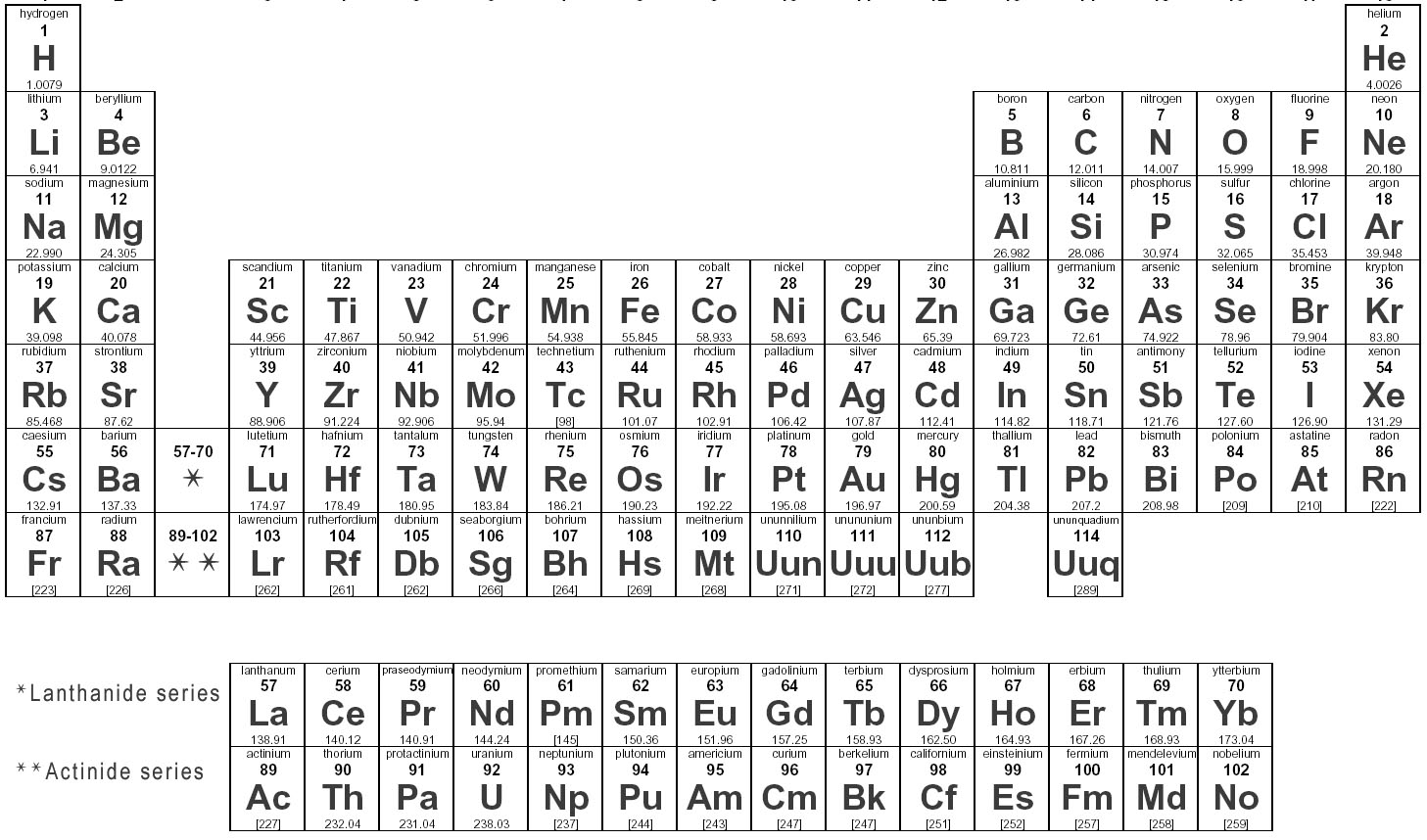 For the Molecule on the far right: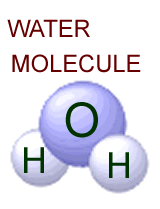 I am capable for forming H-bondsI contain very stable covalent bonds with equal clouds of electron density.I am able to dissociate into ions from a covalent bond.For the Molecule from question #1:At pH 7, the pOH molarity is 10-7MI change my temperature faster when I absorb Heat, and slower when I lose Heat, thus I am able to cool off land masses by oceans.1g of H atoms contains 6.02 x 1023 molecules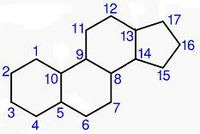 For the Molecule on the far right:I am made up of only C and H atomsI am able to cross a cell membrane because I am very water loving.I am very stable because my C and H atoms all share electron clouds evenly.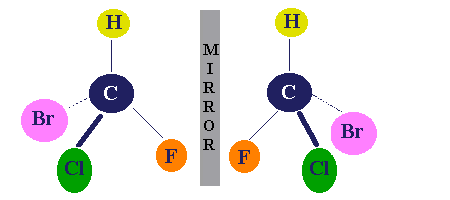 For the Molecule on the far right:We are very similar in physical characteristics.We make great pharmaceuticals because of our similar chemistry.The center C is also called the asymmetric Carbon.Consider the reaction below: Assume reactions are at equilibrium.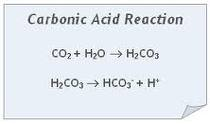 Increasing CO2 concentration will decrease the pH of resulting solution.Increasing the pOH will increase the amount of CO2 being discharged.This is called a Buffer solution reaction.Consider the following: Al3+   I am also known as an anion.I have lost 3 electrons and I am very electropositive.I currently have 8 electrons in my outermost shell.Consider the following: O2-   I have 6 valence electrons in my outer most shell.I have a valence number of 2I am highly electronegative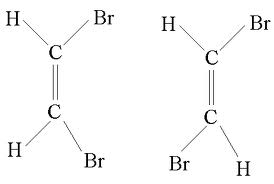 Consider the Molecules on the far right:We are also known as structural isomers.The first one is called a cis and the second trans.We carry different chemical reactions.Consider a basic solution of pH 9:The same volume of an acid solution with pH 4 has 100,000 as many H ions.The pOH of the above solution is 5.With a high pH of 9, this solution easily donates H ions upon dilution.Consider the functional group: COOH – carboxyl groupIs a source of H ions, forms covalent or H bonds, and is very polar.It is an important component of all amino acids.Can act as a base in some living organisms, by picking up H ions from solution.